PFP U.S. Fellow, Host Supervisor, and Day-to-Day Contact Survey Welcome! Thank you for agreeing to take this survey regarding the Professional Fellows Program (PFP) at the U.S. Department of State.  Exchanges are a critical component of U.S. foreign policy that allow for the sharing of ideas, culture and experiences. The Department of State takes the evaluation of exchanges seriously to ensure programs are being implemented in the most efficient and effective way possible. Your participation will help make the evaluation of this important program a success.  The survey will take you approximately 20 minutes to complete. Your answers will be kept confidential.Please note that your participation in this survey is completely voluntary, and you are free to end the survey at any time. By clicking the “Consent and Enter Survey” button below, you are consenting to the following terms: •	Any response you provide may be reported in the final report as part of the aggregated quantitative analysis or the de-identified qualitative analysis from open-ended responses.  •	Responses may be reported by specific demographic category, program year, or program site. The only identifying information used will be the demographic information provided in the final section of the survey. •	De-identified data files will be submitted to ECA at the completion of the evaluation (without names or any contact information). •	The data you provide may be reanalyzed at a later date for a follow-up study or other purpose as approved by ECA.If you have any questions about this survey or the PFP Evaluation more generally, please feel free to contact GDIT Evaluation Team at PFP@gdit.com.CONSENT TO PARTICIPATEBy clicking the button to enter the survey below, you are giving your consent to participate in this evaluation. If you do not wish to participate, please click the exit survey link below. Consent and Enter Survey     ⃝				Refuse and Exit Survey     ⃝Starter QuestionsWhich of the following best represents your level of work experience:What type of institution do you work for?	If Q3 answer is “1”, “2”, or “3” then skip to Q5. If Q3 answer is “4”, “5”, “6”, or “7” then continue to Q4.How old is the organization that you work for?Counting all locations where your employer operates, what is the total number of persons who work there?In which State is the organization where you work located? (Drop down of U.S. States) Which of the following best describes the place where you work?PFP ExperienceHow did you learn about the PFP Program or become involved with a PFP Fellow?Please indicate how many times you have served in the following roles for a PFP Fellow (drop down lists from 0 to 15):What type of work or activities did you do with the PFP Fellow(s)? In which ways did the PFP Fellow(s) contribute to your institution/organization? Select all that apply.Please provide any additional details about their contributions.How much did your organization benefit by having a PFP Fellow do their professional placement there?Did you face any challenges working with the PFP Fellow(s) at your institution/organization? Select all that apply.Based on your experience, would you host another PFP Fellow or recommend that others host?In total, how many times have you visited the Fellow(s) after they returned to their home country after their Fellowship? (Drop down list of 0 – 15)If Q16 answer is “0” then skip to Q39. If answer Q16 is greater than 0, then continue to Q17.Under what auspices did you visit the PFP Fellow(s) after their Fellowship?  Select all that apply.        IF ONLY Q19.3 IS SELECTED THEN SKIP TO Q41, ELSE CONTINUE TO Q20.U.S. Fellows OnlyIf you have participated in multiple PFP Program sponsored reciprocal exchanges, please answer the following questions based on your most recent experience. How were you selected to visit the PFP Fellow following their exchange?How long after the PFP Fellow left the United States did you travel tovisit them for professional reasons? Where did you go? (Drop down menu of countries from which the PFP Fellows come) Did anyone else also go on the exchange (not including someone from the implementing organization)?How long was your exchange (in days)? (Drop down list of days: 1 – 20 days, more than 20 days)What did you do during your exchange visit? Select all that apply.Did you visit a home (i.e., for dinner), do site seeing, or attend cultural events with the PFP Fellows(s) during your exchange visit?What kind of challenges did you face during your exchange visit? Select all that apply.What did you gain as a result of your visit with the PFP Fellow? Select all that apply.Before participating in the exchange, had you ever travelled to this particular country before (for business or pleasure)? Did participating in the Professional Fellows Program reciprocal exchange change your views or understanding of the country you visited or of the U.S.? How have your views changed?  Please give specific examples.How many times have you returned to the country since your Professional Fellows reciprocal exchange? (Drop down lists from 0-15) Has the PFP Fellow or anyone else you met during your reciprocal visit come to visit you in the U.S. or met with you in another country since then?     IF ANSWER Q33.1 and Q33.2 NO, SKIP TO Q35.  OTHERWISE, CONTINUE TO Q34.If yes, who has visited you? Select all apply.Are you in contact with any of the other U.S. Fellows you met on your reciprocal exchange?      IF ANSWER Q35 IS 2, 3 THEN SKIP TO Q37. IF ANSWER Q35 IS 1 THEN CONTINUE TO Q36. Please describe the kind of contact you have with the other U.S. Fellows.Have you registered and become a member of the Department of State’s International Exchange Alumni online community?    IF ANSWER Q37 IS 2, THEN SKIP TO Q40.IF ANSWER Q37 IS 1, THEN CONTINUE TO Q38.Are you actively involved in the Alumni Online Community?How useful do you find the Alumni Online Community?CONTINUE TO Q41.Would you like to register?On-Going ContactAre you still in contact with the PFP Fellow(s)?If ANSWER Q41 IS 3 THEN SKIP TO Q44. IF ANSWER Q41 is 1, 2 THEN CONTINUE TO Q42.If you are still in contact with them, are you collaborating professionally or is the relationship primarily personal?If the professional collaboration with PFP fellows has continued, please describe how you are collaborating. (What are you doing, how frequently, etc.)Lessons LearnedDo you have any recommendations on how to improve the fellowship experience of future PFP Fellows and for you as a host or as a U.S. Fellow, if you were one?If you would like to share any other comments, please feel free to do so now.Additional DemographicsWhat is your gender?What year were you born?  (Drop down list of years)What is your race or ethnicity? Select all that apply.What is your education level?Thank you so much for your time!Entry level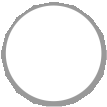 Mid-career levelSenior level  1.Federal Government 2. State Government3. Local/Municipal Government4. Private sector5. Academic Institution 6. NGO7.Other (specify)1. Very Young (0 -< 5 years)2. Young (5 < 10 years)3. Middle Age (10<25 years)4. Mature (24 + years1 2-9 10-24 25-99 100-499 500-999 1,000-4,999 5,000+1. A large city2. A suburb near a large city3. A small city or town4. A rural areaHost institution supervisor     Colleague at host institution  Day-to-day contact at host institutionOther – not associated with host institution (specify)1.Shared technical expertise2.Provided an international perspective3.Developed a product or service 4.Contributed to constituent outreach5.Other (specify)Not At AllTo Small ExtentTo A Moderate ExtentTo a Great ExtentNot Applicable (I was not at the same organization as the PFP Fellow(s))Professional/technicalbenefit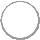 International/cultural benefitInterpersonal benefit1. Their English Language skills/fluency2. Their difficulty understanding U.S. culture3. Their difficulty understanding U.S. work culture4. The PFP Fellow was too junior to benefit from a fellowship5.The PFP Fellow was too senior to benefit from a fellowship6. Our organization was not properly prepared for the fellowship7. The PFP Fellow was not properly prepared for the fellowship8. Mismatched placement9. Did not face any challenges10. Other (please specify)YesNo1. I would host again2. I would recommend that other colleagues or institutions host I was sponsored by the PFP Program I was sponsored by my organization I travelled to visit the Fellow for non-professional reasons1. The Fellow completed an application to submit to the PFP program and included me as the U.S. Fellow2. The Fellow and I completed an application together to submit to the PFP program3. Neither I nor the Fellow completed an application, but somehow I was selected by my organization 4. The PFP implementing organization asked me if I wanted to go on an exchange5.Other (specify)1. 1 < 6 months afterwards2. 6 < 12 months afterwards3. 12+ months afterwards No, I went on the exchange by myselfYes, I went on the exchange with another U.S. Fellow/colleagueYes, I went on the exchange as part of a delegation (group of U.S. Fellows/colleagues)Yes, a coworker travelled with me using funds outside of the PFP programOther (specify)Provided one-to-one guidance to PFP Fellow(s)Gave presentations/workshops to PFP FellowsAttended meetings with PFP Fellow project stakeholdersMet with other organizations related to my field of workVisited on site projectsMet with U.S. EmbassyGave presentations/talks at the request of the Embassy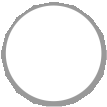 Signed provisional Memorandum of Understanding (MOU)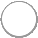 Other (specify)YesNo1.I experienced home hospitality2.I went site seeing3.I attended cultural events 1.Inadequate preparation by the PFP Fellow2. Inadequate preparation by the implementing organization3. Insufficient engagement with the U.S. Embassy4. Poor translation to and from local languages5.Poor attendance at scheduled meetings 6.Transportation issues7.Accomodations8.Other (specify)9. None Yes1.Information Resources2.Best practices3.Cultural perspectives4.Technical skills5.Expanded professional network6. Potential partner(s)7. Access to new markets8. Exposure to new products and services9.Nothing10.Other (Specify)1.Yes2. NoMuch more positiveSomewhat more positiveNot at allSomewhat more negativeMuch more negative1.Views of my host country2.Views of the U.S.1.For professional reasons2.For personal reasonsYesNo1.For professional reasons2.For personal reasons1.PFP Fellow(s)2.Professionals from the PFP Fellows’ home institution3.Other foreign professionals I met during the exchange4.Friends I met during my visit 5. Other U.S. reciprocal exchange participants5.Other (specify)1.Yes, I am still in contact with them2. No, I am not in contact with other U.S. Fellows3.I did not travel with any other U.S. Fellows1.Yes2. No1.Yes2. No1.Very Useful2. Useful3. Somewhat Useful4. Not at all Useful1.Yes, but I have not been invited to do so2.Yes, but I do not know how to do so 3.No, I am not interested1.Yes, with all the PFP Fellows who visited my institution2.Yes with some but not all of the PFP Fellows who visited my institution3.No, I am not in contact with any of the PFP Fellows who visited my institution1.Relationships are mainly professional2.Relationships are mainly personalMale     Female  OtherPrefer not to answer 1. White2. Hispanic or Latino3. Black or African American 4. Asian5. American Indian or Alaskan Native6. Native Hawaiian or Other Pacific Islander7. Other8. Prefer not to answer1. Completed some high school2. High school graduate3. Completed some college4. Associate degree5.Bachelor’s degree6.Completed some post graduate7.Master’s degree8.PH.D., law or medical degree9.Other advanced degree beyond a Master’s degree